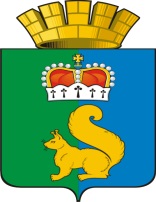 ПОСТАНОВЛЕНИЕАДМИНИСТРАЦИИ ГАРИНСКОГО ГОРОДСКОГО ОКРУГАВ соответствии со статьей 55  Градостроительного кодекса Российской Федерации, в целях устранения замечаний, выявленных в ходе проверки Министерством строительства и развития инфраструктуры Свердловской области, утверждённой приказом Министерства строительства и развития инфраструктуры Свердловской области от 04.02.2019 № 79-П «О проведении проверки соблюдения Администрацией Гаринского городского округа   законодательства о градостроительной деятельности»,   Предписанием об устранении выявленных нарушений законодательства о градостроительной деятельности от 14.03.2019 № 16-01-81/2371, руководствуясь Уставом Гаринского городского округа,ПОСТАНОВЛЯЮ:1. Внести изменения в административный регламент  предоставления муниципальной услуги «Выдача разрешения на ввод в эксплуатацию объекта капитального строительства на территории Гаринского городского округа» утвержденного постановлением администрации Гаринского городского округа от 30.07.2019 года № 332 «Об утверждении административного регламента предоставления муниципальной услуги «Выдача разрешения на ввод в эксплуатацию объекта капитального строительства на территории Гаринского городского округа» исключив пункты 46,47 раздела III.2. Настоящее постановление вступает в силу со дня его подписания и подлежит опубликованию на официальном сайте Гаринского городского округа в сети «Интернет».   3. Контроль за  исполнением настоящего постановления возложить 
на  заместителя главы администрации Гаринского городского округа Егорычева И.А.Глава Гаринского городского округа                                                     С.Е. Величкоот 07.10.2019 г.п.г.т. Гари№ 423№ 423О внесении изменений в административный регламент предоставления муниципальной услуги «Выдача разрешения на ввод в эксплуатацию объекта капитального строительства на территории Гаринского городского округа», утвержденного постановлением администрации Гаринского городского округа от 30.07.2019 г. № 332  «Об утверждении административного регламента предоставления муниципальной услуги «Выдача разрешения на ввод в эксплуатацию объекта капитального строительства на территории Гаринского городского округа»О внесении изменений в административный регламент предоставления муниципальной услуги «Выдача разрешения на ввод в эксплуатацию объекта капитального строительства на территории Гаринского городского округа», утвержденного постановлением администрации Гаринского городского округа от 30.07.2019 г. № 332  «Об утверждении административного регламента предоставления муниципальной услуги «Выдача разрешения на ввод в эксплуатацию объекта капитального строительства на территории Гаринского городского округа»О внесении изменений в административный регламент предоставления муниципальной услуги «Выдача разрешения на ввод в эксплуатацию объекта капитального строительства на территории Гаринского городского округа», утвержденного постановлением администрации Гаринского городского округа от 30.07.2019 г. № 332  «Об утверждении административного регламента предоставления муниципальной услуги «Выдача разрешения на ввод в эксплуатацию объекта капитального строительства на территории Гаринского городского округа»О внесении изменений в административный регламент предоставления муниципальной услуги «Выдача разрешения на ввод в эксплуатацию объекта капитального строительства на территории Гаринского городского округа», утвержденного постановлением администрации Гаринского городского округа от 30.07.2019 г. № 332  «Об утверждении административного регламента предоставления муниципальной услуги «Выдача разрешения на ввод в эксплуатацию объекта капитального строительства на территории Гаринского городского округа»О внесении изменений в административный регламент предоставления муниципальной услуги «Выдача разрешения на ввод в эксплуатацию объекта капитального строительства на территории Гаринского городского округа», утвержденного постановлением администрации Гаринского городского округа от 30.07.2019 г. № 332  «Об утверждении административного регламента предоставления муниципальной услуги «Выдача разрешения на ввод в эксплуатацию объекта капитального строительства на территории Гаринского городского округа»